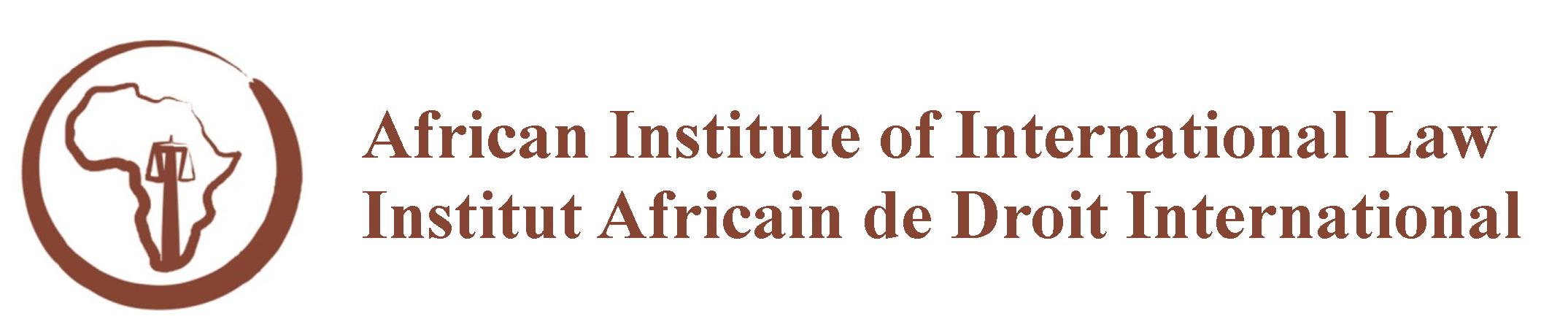 INTERNATIONAL LAW SEMINAR FOR AFRICAN UNIVERSITIES	KOFI ANNAN CENTRE, ACCRA, GHANA	15 TO 26 AUGUST 2016INTERNATIONAL LAW SEMINAR FOR AFRICAN UNIVERSITIESKOFI ANNAN CENTRE, ACCRA, GHANA15 TO 26 AUGUST 2016Monday, 15 AugustTuesday, 16 AugustWednesday, 17 AugustThursday, 18 AugustFriday, 19 AugustMorning Morning Morning Morning Morning 9:00 - 12:009:00 - 12:009:00 - 12:009:00 - 12:009:00 - 12:00International Law Professor MurphyInternational LawProfessor MurphyInternational OrganizationsProfessor MbengueUnited Nations Institutions and Law-MakingProfessor  MbengueWorkshopTeaching International lawProfessor MbengueAfternoon Afternoon Afternoon Afternoon Afternoon 13:00 - 16:0013:00 – 16:0013:00 – 16:0013:00 - 16:0013:00 - 16:00International LawProfessor MurphyInternational LawProfessor MurphyAfrican Union Lawand InstitutionsProfessor KilangiAfrican Union Lawand InstitutionsProfessor KilangiWorkshopResearching International LawCodification DivisionMonday, 22 August Tuesday, 23 August Wednesday, 24 AugustThursday, 25 AugustFriday, 26  AugustMorning Morning Morning Morning Morning 9:00 - 12:009:00 - 12:009:00 - 12:009:00 - 12:009:00 - 12:00International Human Rights LawProfessor OkaforAfrican Human Rights Law and InstitutionsProfessor OkaforInternational Humanitarian LawJudge RiordanInternational Criminal LawJudge RiordanWorkshopTeaching International LawAfternoon Afternoon Afternoon Afternoon Afternoon 13:00 - 16:0013:00 - 16:0013:00 - 16:0013:00 - 16:0013:00 - 16:00International Human Rights LawProfessor OkaforAfrican Human Rights Law and InstitutionsProfessor OkaforInternational Humanitarian LawJudge RiordanInternational Criminal LawJudge RiordanClosing ceremony